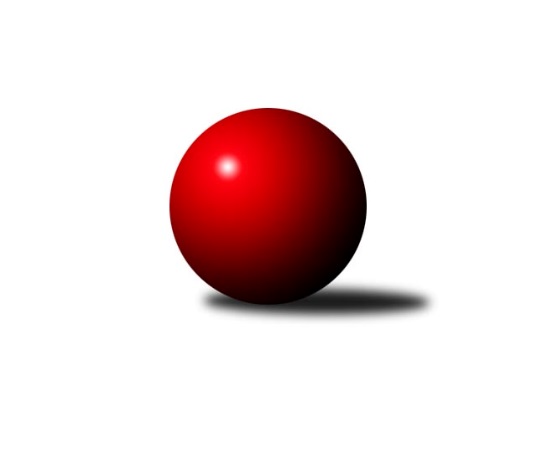 Č.10Ročník 2018/2019	16.11.2018Nejlepšího výkonu v tomto kole: 2549 dosáhlo družstvo: Rokytnice CVýchodočeská soutěž skupina A 2018/2019Výsledky 10. kolaSouhrnný přehled výsledků:České Meziříčí B	- Rokytnice C	2:14	2498:2549		15.11.Jilemnice A	- Loko Trutnov D	16:0	2461:2256		16.11.Vrchlabí D	- Nová Paka C	12:4	2300:2230		16.11.Tabulka družstev:	1.	Rokytnice C	11	8	0	3	123 : 53 	 	 2434	16	2.	Jilemnice A	10	8	0	2	114 : 46 	 	 2449	16	3.	Loko Trutnov D	10	8	0	2	91 : 69 	 	 2368	16	4.	Vrchlabí D	10	4	0	6	68 : 92 	 	 2310	8	5.	České Meziříčí B	10	3	0	7	64 : 96 	 	 2363	6	6.	Nová Paka C	11	0	0	11	36 : 140 	 	 2246	0Podrobné výsledky kola:	 České Meziříčí B	2498	2:14	2549	Rokytnice C	Jaroslav Novák	 	 203 	 255 		458 	 2:0 	 428 	 	203 	 225		Jakub Kašpar	Roman Žuk	 	 222 	 198 		420 	 0:2 	 425 	 	214 	 211		Věra Stříbrná	Milan Brouček	 	 217 	 181 		398 	 0:2 	 406 	 	195 	 211		Eva Novotná	Jan Bernhard	 	 205 	 214 		419 	 0:2 	 476 	 	235 	 241		Zdeněk Novotný nejst.	Michal Horáček	 	 216 	 200 		416 	 0:2 	 421 	 	191 	 230		Jaroslav Vízek	Jaroslav Pumr	 	 210 	 177 		387 	 0:2 	 393 	 	193 	 200		Daniel Zuzánekrozhodčí: Jaroslav ŠrámekNejlepší výkon utkání: 476 - Zdeněk Novotný nejst.	 Jilemnice A	2461	16:0	2256	Loko Trutnov D	Petr Čermák	 	 227 	 199 		426 	 2:0 	 394 	 	186 	 208		Jiří Škoda	František Zuzánek	 	 239 	 191 		430 	 2:0 	 396 	 	158 	 238		František Jankto	Pavel Müller	 	 199 	 219 		418 	 2:0 	 407 	 	192 	 215		Tomáš Fejfar	Libor Šulc	 	 198 	 189 		387 	 2:0 	 371 	 	183 	 188		Zdeněk Khol	Lukáš Sýs	 	 207 	 208 		415 	 2:0 	 306 	 	158 	 148		Vladimír Pavlík	Martin Voksa	 	 186 	 199 		385 	 2:0 	 382 	 	183 	 199		Josef Doležalrozhodčí: Nejlepší výkon utkání: 430 - František Zuzánek	 Vrchlabí D	2300	12:4	2230	Nová Paka C	Eva Kopecká	 	 204 	 192 		396 	 2:0 	 367 	 	168 	 199		Jiřina Šepsová	Mirek Horák	 	 141 	 166 		307 	 0:2 	 404 	 	209 	 195		Martin Pešta	Marie Kuhová	 	 189 	 184 		373 	 2:0 	 336 	 	172 	 164		Eva Šurdová	Miloslava Graciasová	 	 187 	 218 		405 	 2:0 	 324 	 	156 	 168		Jan Soviar	Filip Matouš	 	 217 	 204 		421 	 0:2 	 425 	 	213 	 212		Aleš Rolf	Václav Vejdělek	 	 196 	 202 		398 	 2:0 	 374 	 	196 	 178		Daniel Válekrozhodčí: Roman TrýznaNejlepší výkon utkání: 425 - Aleš RolfPořadí jednotlivců:	jméno hráče	družstvo	celkem	plné	dorážka	chyby	poměr kuž.	Maximum	1.	Petr Čermák 	Jilemnice A	434.75	293.8	141.0	4.0	4/6	(459)	2.	Zdeněk Novotný  nejst.	Rokytnice C	430.12	286.4	143.8	7.2	5/6	(476)	3.	Aleš Rolf 	Nová Paka C	426.47	295.5	130.9	5.8	5/6	(464)	4.	Pavel Müller 	Jilemnice A	418.13	286.7	131.5	9.6	6/6	(453)	5.	Zdeněk Khol 	Loko Trutnov D	415.88	295.9	120.0	8.8	5/6	(444)	6.	Jaroslav Vízek 	Rokytnice C	414.13	292.5	121.6	8.0	5/6	(445)	7.	Josef Doležal 	Loko Trutnov D	411.10	284.3	126.8	9.2	6/6	(447)	8.	František Zuzánek 	Jilemnice A	410.45	292.0	118.5	9.1	5/6	(430)	9.	Zuzana Hartychová 	Rokytnice C	410.15	286.7	123.5	7.3	4/6	(464)	10.	Milan Brouček 	České Meziříčí B	409.75	280.3	129.4	8.2	6/6	(438)	11.	František Jankto 	Loko Trutnov D	409.50	284.0	125.6	8.3	4/6	(469)	12.	Daniel Zuzánek 	Rokytnice C	408.23	277.9	130.4	8.6	6/6	(450)	13.	Martin Voksa 	Jilemnice A	407.96	288.9	119.0	9.4	6/6	(479)	14.	Libor Šulc 	Jilemnice A	405.38	276.1	129.3	7.0	6/6	(424)	15.	Pavel Gracias 	Vrchlabí D	400.75	281.6	119.2	10.9	6/6	(445)	16.	Jan Bernhard 	České Meziříčí B	400.72	286.8	113.9	9.8	5/6	(431)	17.	Filip Matouš 	Vrchlabí D	399.93	286.4	113.6	10.1	6/6	(427)	18.	Jaroslav Pumr 	České Meziříčí B	399.20	285.4	113.8	10.5	5/6	(429)	19.	Tomáš Fejfar 	Loko Trutnov D	397.70	280.4	117.3	10.4	6/6	(439)	20.	Jiří Škoda 	Loko Trutnov D	396.90	283.1	113.8	9.6	6/6	(438)	21.	Dušan Fajstauer 	Jilemnice A	395.38	278.3	117.1	10.8	4/6	(455)	22.	Ondřej Brouček 	České Meziříčí B	395.33	267.8	127.5	9.1	4/6	(425)	23.	Michal Horáček 	České Meziříčí B	389.54	274.6	115.0	10.1	6/6	(439)	24.	Miloslava Graciasová 	Vrchlabí D	389.40	276.9	112.5	11.0	5/6	(422)	25.	Lenka Havlínová 	Nová Paka C	386.85	278.9	108.0	12.9	4/6	(419)	26.	Václav Vejdělek 	Vrchlabí D	386.57	272.1	114.5	9.3	6/6	(425)	27.	Ladislav Škaloud 	Rokytnice C	385.38	275.8	109.6	11.0	4/6	(425)	28.	Martin Pešta 	Nová Paka C	385.27	274.8	110.5	10.6	6/6	(405)	29.	Marie Kuhová 	Vrchlabí D	383.36	274.8	108.5	13.1	5/6	(409)	30.	Roman Žuk 	České Meziříčí B	379.53	276.3	103.3	11.7	5/6	(428)	31.	Jiřina Šepsová 	Nová Paka C	377.56	266.9	110.6	12.6	6/6	(408)	32.	Eva Novotná 	Rokytnice C	372.40	275.6	96.8	13.6	5/6	(406)	33.	Daniel Válek 	Nová Paka C	371.83	273.1	98.7	13.1	5/6	(395)	34.	Eva Kopecká 	Vrchlabí D	371.08	268.4	102.7	12.9	5/6	(396)	35.	Eva Šurdová 	Nová Paka C	356.73	262.7	94.1	15.1	5/6	(380)	36.	Vladimír Pavlík 	Loko Trutnov D	344.10	239.6	104.5	13.7	5/6	(395)	37.	Jan Soviar 	Nová Paka C	339.87	246.5	93.4	19.6	5/6	(383)		Radek Novák 	Rokytnice C	446.50	306.0	140.5	6.8	2/6	(478)		Lukáš Sýs 	Jilemnice A	439.67	294.0	145.7	6.2	2/6	(464)		Stanislav Hartych 	Rokytnice C	426.00	283.0	143.0	9.0	1/6	(426)		Petr Janouch 	Rokytnice C	422.00	280.0	142.0	5.0	1/6	(422)		Jaroslav Šrámek 	České Meziříčí B	415.25	294.7	120.6	8.1	3/6	(449)		Jakub Kašpar 	Rokytnice C	412.50	291.5	121.0	8.5	2/6	(428)		Libuše Hartychová 	Rokytnice C	400.00	288.0	112.0	13.0	2/6	(422)		Věra Stříbrná 	Rokytnice C	394.25	284.3	109.9	13.7	3/6	(425)		Karel Truhlář 	Jilemnice A	387.00	273.0	114.0	7.0	1/6	(387)		Jiří Procházka 	Loko Trutnov D	385.00	269.0	116.0	8.0	1/6	(385)		Jiří Ryšavý 	Loko Trutnov D	383.83	272.0	111.8	12.8	3/6	(431)		Petr Horáček 	Jilemnice A	381.92	273.6	108.3	12.4	3/6	(407)		Jan Slovík 	Loko Trutnov D	379.50	266.5	113.0	12.0	2/6	(397)		Jaroslav Novák 	České Meziříčí B	378.50	274.8	103.7	10.8	3/6	(458)		Josef Antoš 	Nová Paka C	374.67	273.3	101.3	50.3	3/6	(453)		Jitka Graciasová 	Vrchlabí D	367.00	268.0	99.0	14.0	1/6	(367)		Jiří Novák 	České Meziříčí B	353.00	242.0	111.0	9.0	1/6	(353)		Petr Vávra 	Nová Paka C	346.33	252.5	93.8	17.5	2/6	(370)		Květoslava Milotová 	Jilemnice A	345.00	247.0	98.0	11.0	1/6	(345)		Matěj Ditz 	Rokytnice C	339.00	252.0	87.0	23.0	1/6	(339)		Mirek Horák 	Vrchlabí D	326.00	246.3	79.7	22.3	3/6	(341)Sportovně technické informace:Starty náhradníků:registrační číslo	jméno a příjmení 	datum startu 	družstvo	číslo startu4957	Petr Čermák	16.11.2018	Jilemnice A	5x
Hráči dopsaní na soupisku:registrační číslo	jméno a příjmení 	datum startu 	družstvo	Program dalšího kola:11. kolo10.1.2019	čt	17:00	Nová Paka C - Loko Trutnov D	11.1.2019	pá	17:00	České Meziříčí B - Vrchlabí D	11.1.2019	pá	17:00	Jilemnice A - Rokytnice C	Nejlepší šestka kola - absolutněNejlepší šestka kola - absolutněNejlepší šestka kola - absolutněNejlepší šestka kola - absolutněNejlepší šestka kola - dle průměru kuželenNejlepší šestka kola - dle průměru kuželenNejlepší šestka kola - dle průměru kuželenNejlepší šestka kola - dle průměru kuželenNejlepší šestka kola - dle průměru kuželenPočetJménoNázev týmuVýkonPočetJménoNázev týmuPrůměr (%)Výkon7xZdeněk Novotný nejst.Rokytnice C4763xZdeněk Novotný nejst.Rokytnice C114.634761xJaroslav NovákČ. Meziříčí B4582xFrantišek ZuzánekJilemnice 113.324303xFrantišek ZuzánekJilemnice 4302xPetr ČermákJilemnice 112.264261xJakub KašparRokytnice C4281xJaroslav NovákČ. Meziříčí B110.294582xPetr ČermákJilemnice 4264xPavel MüllerJilemnice 110.154181xVěra StříbrnáRokytnice C4253xLukáš SýsJilemnice 109.36415